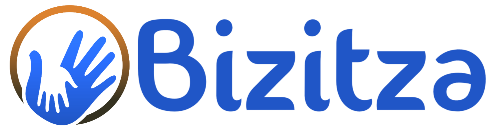 Hemen denak zarete ongietorriak, txertodunak zein txertobakoak!Hemen ez dugu inor baztertzen covid txertoa jartzeagatik edo ez jartzeagatikHemen inori ez diogu galdetzen bere bizitza pribatuaz (ea txertatuta dagoen, ea PCRn zer atera zaion…)Hemen giza eskubideen alde!Hemen jendeak txerto genetiko esperimentalak jartzeko edo ez jartzeko duten eskubidea babesten duguOngi etorri!¡Aquí todas las personas son bienvenidas: tanto las vacunadas como las no vacunadas!Aquí no se excluye a nadie por haberse vacunado o no Aquí no le preguntamos a nadie por su vida privada (si está vacunada, qué le ha salido en PCR…).¡Aquí defendemos los derechos humanos!Aquí apoyamos el derecho de la gente a inocularse o no vacunas genéticas experimentales¡Bienvenid@!